Образовательная область:  познавательное развитие                                                                                                           Вид деятельности: непосредственно – образовательнаяВозрастная группа:  подготовительная  (6 – 7 лет)Тема:   «Осенняя терапия»Цель:  Учить находить характерные признаки времени года «Осень».                                                         Программное содержание    Задачи:- учить соотносить с сезонными  изменениями в природе  особенности жизни людей, животных, растений. Учить контролировать своё эмоциональное состояние, проявлять интерес к здоровому образу жизни.- Расширять и систематизировать знания о лекарственных растениях, способах профилактики и лечения простудных заболеваний.- Воспитывать любовь к природе, творческие способности.Предварительная работа: экскурсия в парк, беседы, наблюдения в природе, чтения, просмотр телепередач, работ а в ИЗО уголке, изготовление карточек, заучивание  стихов, поговорок, засушивание трав.Словарная работа:Сезон, репродукции, слякоть, лекарственные растения, загубила, аромотерапия, профилактика простудных заболеваний.Материалы и оборудование: репродукции картин И.И. Левитана. «Золотая осень» и «Дуб», С. Остроухова. «Золотая осень»; Художественное слово, дыхательная гимнастика, физкультминутка, дорожка здоровья из карточек, аромотерапия, букет из лекарственных растений.                                                            Ход занятия:1 часть.Воспитатель: Ребята, я приглашаю вас на выставку картин. И. И. Левитана и С. Остроухова.Рассмотрите их, полюбуйтесь. Как вы считаете, какое время года на них изображено, найдите эти характерные особенности, назовите (перечисляют…)Воспитатель: Осень - характеризуется порывистым ветром и прохладным ветерком и вот, что происходит в природе.       Дыхательная гимнастика: « Ветер дует нам в лицо                                                            Закачалось деревцо                                                            Ветерок всё тише, тише                                                            Деревцо всё выше, выше.2 часть:Воспитатель:  И недаром, в поговорках говорится:-Осень идёт и дождь за собой ведёт.-Осень перемен восемь.-Осень всех «наградила» и всё «загубила».-Осенний дождь мелко сеется, да долго тянется (дети перечисляют…).Воспитатель: И вот, что произошло в осеннюю дождливую погоду с сороконожкой.Физкультминутка:Шла сороконожка по сухой дорожке (пружинистый шаг).Вдруг закапал дождик «кап…»                                                 Ой, промокнут сорок лап…                                                   Насморк мне не нуженОбойду я лужи.Грязи в дом не принесуКаждой лапой потрясу.И потопаю потомОй, какой от лапок гром.Воспитатель: Д/И  «Назови лекарственные растения фито уголка…»Воспитатель: (показывает «Букет» - из трав).                            Ребята показывают, называют: мята, душица, подорожник, чабрец, ромашка.Воспитатель: Решим проблемную ситуацию: « Профилактика заболеваемости» (дети берут по одной карточке и выкладывают «дорожку здоровья»).Игра: «Погодный массаж».Задача - сокращение эмоциональной дистанции между взрослыми и детьми, расслабление, умение соотносить уважение с текстом (стоят левым боком).Ласковое солнышко                                        (Рисуют солнышко с лучиками)Землю огляделоТеплыми лучамиВсю её согрело.Из лесов далёкихВетерок летит,Из малышки-тучки                                                 (стук дождя)Дождь моросит.Небо потемнелоТучка подросла,                                                         (Частый сильный дождь)Из широкой лейкиЗемлю полила.Ах, какой хорошийВыдался денёк!                                                           (По спинке струится ручеёк)Вот журчит весёлыйЧистый ручеёкСнова светит солнце                                                     ( Прикладывают к спинке раскрытые ладони).Спинку греет нам,Ласково смеётсяЛюдям и цветам.Чаепитие с лимоном. Используемая литература:«Погодный массаж»Н.В. Сагдеева «Совместная деятельность родителей с детьми в ДОУ «Шаг на встречу»Санкт-Петербург. Детство-Пресс 2012 г.Логоритмика М.Ю. КартушинаТворческий  центр. Москва.   2005 год.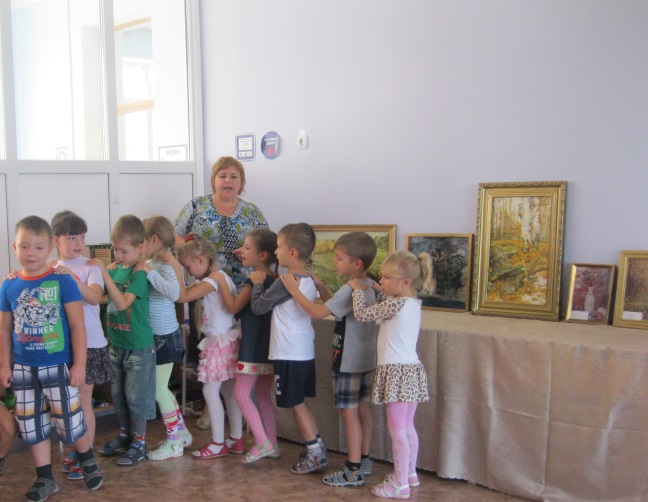 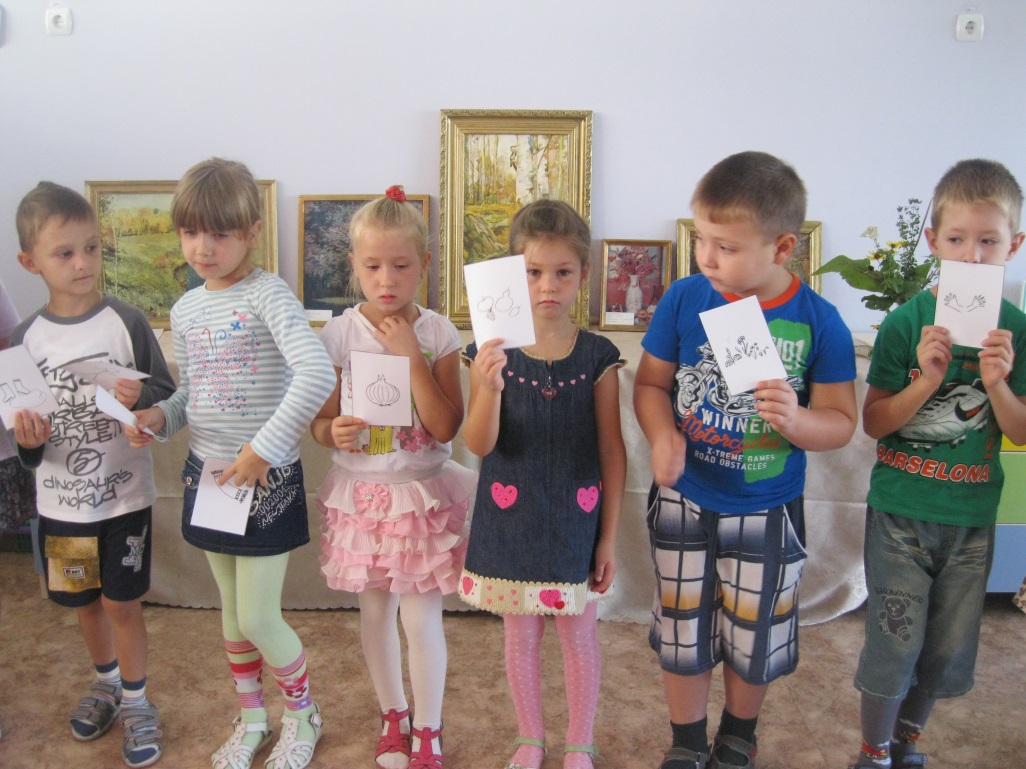 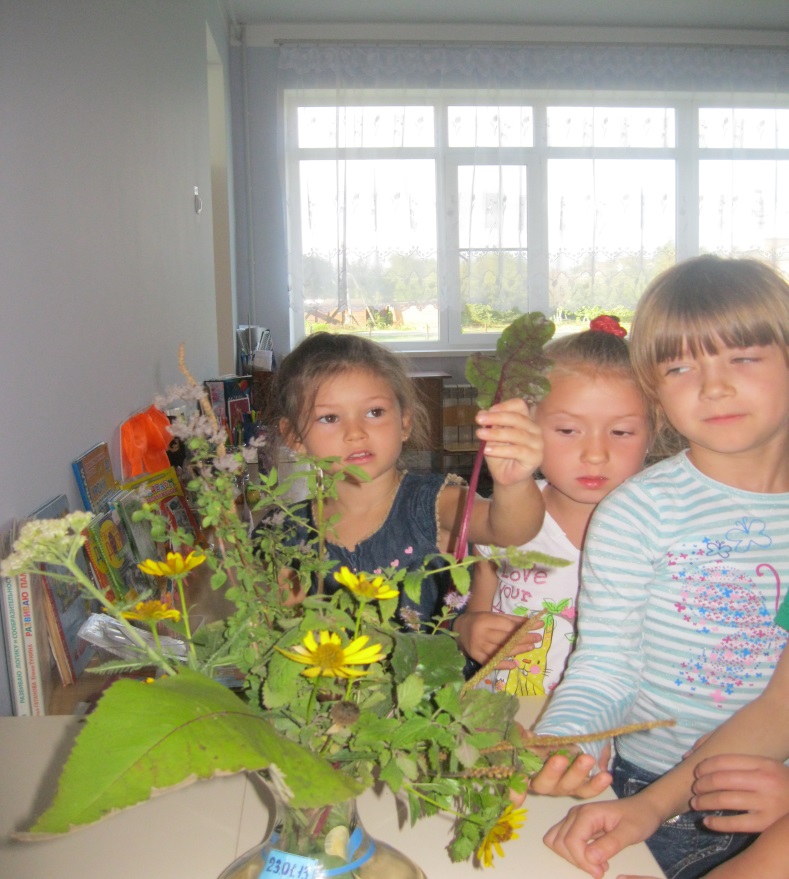 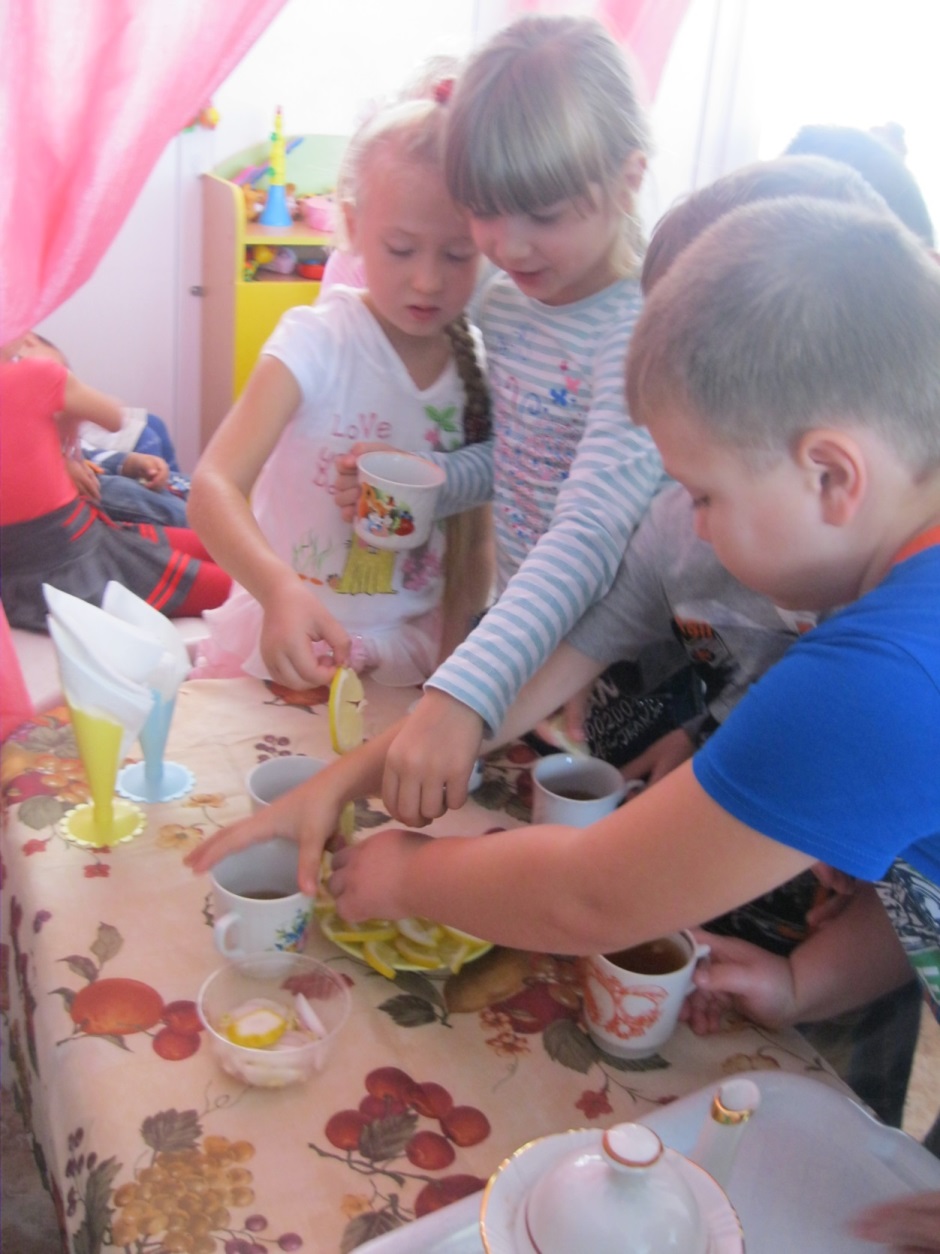 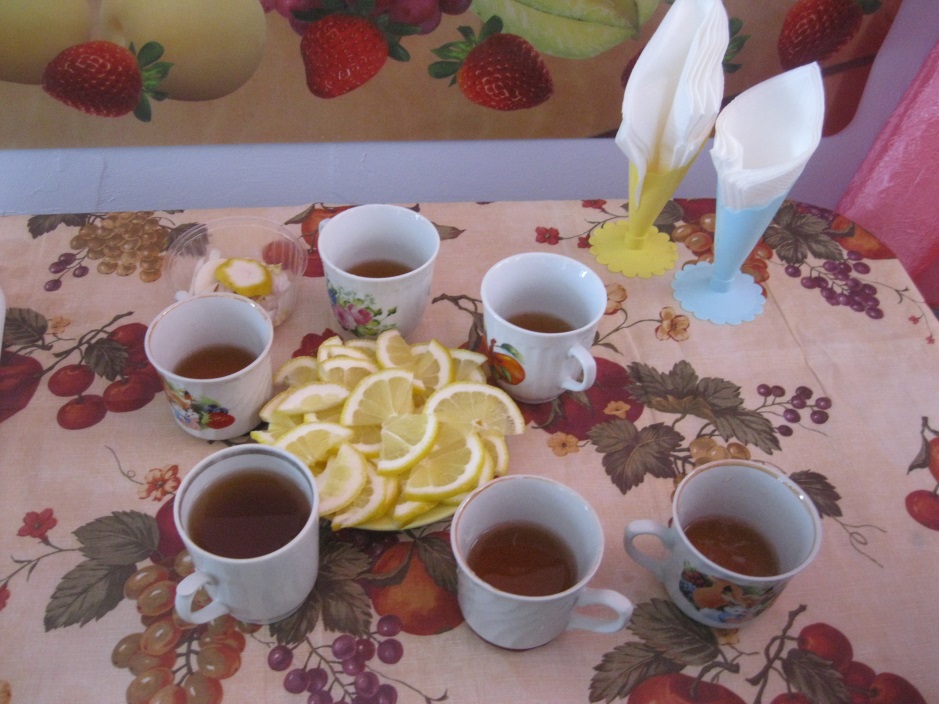 